LINK COMPRASAL PARA INGREGAR AL REGISTO DE OFERTANTES Y CONTRATISTAS.                       https://www.comprasal.gob.sv/comprasal_web/listaProveeedores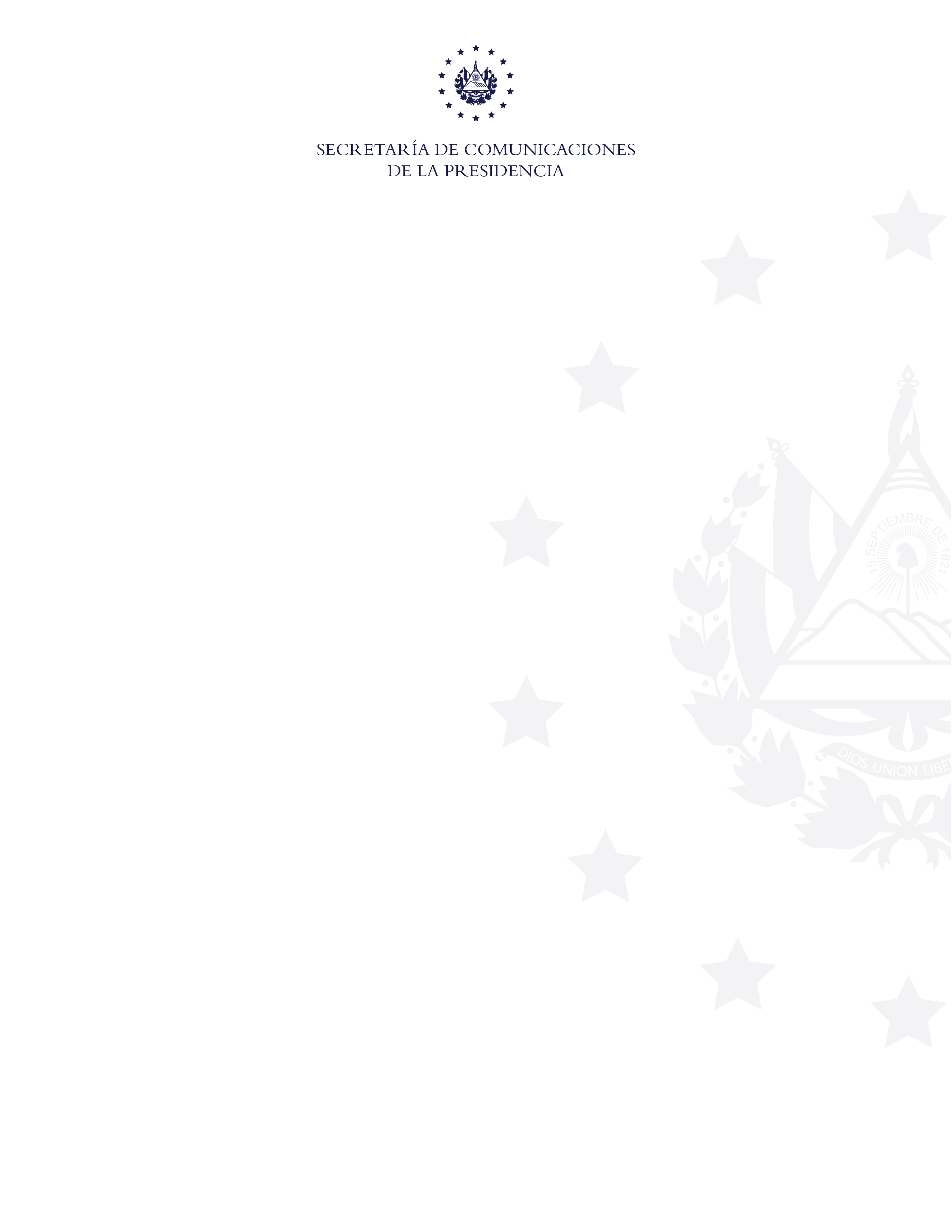 AÑO 2020